PREAMBLEEducation plays enormously significant role in building of a nation. There are quite a large number of educational institutions, engaged in imparting education in our country. Majority of them have entered recently into semester system to match with international educational pattern. However, our present education system is churning out youth who have to compete locally, regionally, nationally as well as globally. The present alarming situation necessitates transformation and/or redesigning of system, not only by introducing innovations but developing “learner-centric approach.Majority of Indian higher education institutions have been following the system, which obstructs the flexibility for the students to study the subjects/courses of their choice and their mobility to different institutions. There is need to allow the flexibility in education system, so that students depending upon their interests can choose inter-disciplinary, intra-disciplinary and skill-based courses. This can only be possible when choice based credit system (CBCS), an internationally acknowledged system, is adopted. The choice based credit system not only offers opportunities and avenues to learn core subjects but also explore additional avenues of learning beyond the core subjects for holistic development of an individual. The CBCS will undoubtedly facilitate benchmarking of our courses with best international academic practices.Advantages of the choice based credit system:•	Shift in focus from the teacher-centric to student-centric education.•	Student may undertake as many credits as they can cope with (without repeating all courses in a given semester if they fail in one/more courses).•	CBCS allows students to choose inter-disciplinary, intra-disciplinary courses, skill oriented papers (even from other disciplines according to their learning needs, interests and aptitude) and more flexibility for students.•	CBCS makes education broad-based and at par with global standards. One can take credits by combining unique combinations. •	CBCS offers flexibility for students to study at different times and at different institutions to complete one course (ease mobility of students). Credits earned at one institution can be transferred to another institution.CHOICE BASED CREDIT SYSTEMThe Indian Higher Education Institutions have been moving from the conventional annual system to semester system. Currently many of the institutions have already introduced the Choice Based Credit System. The semester system accelerates the teaching-learning process and enables vertical and horizontal mobility in learning. The credit based semester system provides flexibility in designing curriculum and assigning credits based on the course content and hours of teaching. The Choice Based Credit System provides a ‘cafeteria’ type approach in which the students can take courses of their choice, learn at their own pace, undergo additional courses to acquire more than the required credits and adopt an interdisciplinary approach to learning.Programme Educational ObjectivesThis scheme and courses are related to four-year Computer Science & Engineering programme with following Programme Educational Objectives (PEO).1.	Graduates of the program will have successful technical and professional careers in industry, academia, govt. and entrepreneurship.2.	Graduates of the program will hold strong professional ethics with good team skills and communication3.	Graduates of the program will engage in lifelong learning to acquire new knowledge in an evolving technological landscape.Types of CoursesCourses are the subjects that comprise the Computer Science & Engineering Programme.A course may be designed to comprise lectures, tutorials, laboratory work, fieldwork, outreach activities, project work, vocational training, viva, seminars, term papers, assignments, presentations, self-study etc. or a combination of some of these components.The learning outcomes of each course will be defined before the start of a semester.Following are the course types:i.	Core Course (CC): This is a course, which is to be compulsorily studied by a student as a core requirement to complete the requirement of B.Tech in Computer Science & Engineering.ii.	Elective Course: An elective course is a course, which can be chosen from a pool of courses. It is intended to support the discipline of study by providing an expanded scope, enabling exposure to another discipline/domain and nurturing a student’s proficiency and skill. An elective may be of following types:a)	Discipline Specific Elective (DE): It is an elective course that adds proficiency to the students in the discipline.b)	Generic Elective (GE): It is an elective course taken from other engineering disciplines and enhances the generic proficiency and interdisciplinary perspective of students.iii.	Obligatory Courses:Mandatory Courses (MC): It can be taken from among a pool of foundation courses, which aim at value-based education. They may provide hands-on training to improve competencies and skills or provide education on human, societal, environmental and national values.Dissertation/Project/Training/Internship/Project (PTI):Course designed to acquire special/advanced knowledge, such as supplement study/support study to a project work, and a candidate studies such a course on his own with an advisory support by a teacher/faculty member is called dissertation/projectHumanities, Social Sciences & Management (HSM): It is an elective course taken from non-engineering disciplines (humanities, social sciences and management) that broadens the perspective of an engineering student.Basic Science Courses (BSC): It is based upon content that leads to fundamental knowledge enhancement in sciences, and basic engineering principles. Engineering Science Courses (ESC): It is based upon content that leads to fundamental knowledge enhancement in basic Engineering Principles. NPTEL (NPT): Online MOOC courses are based on the respective year’s offered courses.General Studies Courses (GSC):  Course designed to encourage and enrich the students for the technical and professional exams Each credit course contributes certain credits to the programme. A course can be offered either as a full course (4 credits) or as a half course (2 credits). A full course is conducted with 3 hours of lectures and either 1 hour of tutorial or 2 hours of practical work per week. A half course is conducted with 2 hours of lectures. There are also some exceptional electives with 3 credits and 1 credit.Definition of Credit: -A project work/dissertation is considered as a special course involving application of the knowledge gained during the course of study in exploring, analyzing and solving complex problems in real life applications. A candidate completes such a course with an advisory support by a faculty member.Mandatory Courses may be offered. They do not carry credits but aim at expanding knowledge or bridging deficiency in knowledge or skill.A course may have pre-requisite course(s) that are given in the Semester-wise Course Allocation scheme.A student can opt for a course only if he/she has successfully passed its pre- requisite(s).A student has to register for all courses before the start of a semester.Program codes: The codes for various undergraduate programmes are as follows:i.	Civil Engineering: CEii.	Computer Science & Engineering: CSiii.	Electronics and Communication Engineering: ECiv.	Electrical Engineering: EEv.	Mechanical Engineering: MEDepartmental Course Codes: The codes for departmental core courses and discipline-specific electives are specific to each discipline. The first two characters are derived from departmental codes listed above. The third character is ‘C’ for core courses and ‘D’ for discipline-specific courses and ‘INT’ for Dissertation/Project/Training/Internship. This is followed by a digit sequence number:i.	CSCyyy: Core Courseii.	CSDyyy: Discipline-Specific Elective Courseiii.	INTyyy: Dissertation/Project/Training/InternshipCommon Elective Course Codes: All disciplines will follow a common code as shown below. The 3-digit sequence number ‘yyy’ is taken from the respective tables of different types of courses.i.	HSMyyy: Humanities, Social Sciences & Management Courseii.	BSCyyy: Basic Science Courseiii.	MCyyy: Mandatory Courseiv.	GSCyyy: General Studies CoursesGeneral Electives: A student may take a course under the category of General Elective (GE) offered by any other Department of the Institute under the categories of Core Course (CC) and Discipline Specific Electives (DE). However, such options shall be offered to a student as per prescribed guidelines of the Institute.The opting of a course by the student will depend upon the requisites for that course and with the consent of the course advisor.PROGRAM OUTCOMESAt the completion of the B.Tech. Computer Science &Engineering Program, a student will achieve the following outcomes:Gain an ability to apply the knowledge of mathematics, science, Engineering fundamentals and computer engineering in solving complex engineering problems.Acquire the ability to survey the literature, conduct experiments, interpret data and analyze complex engineering problems.Acquire the ability to design a system, its components and processes to meet requirements with due regard to social, economic and environmental considerations.Acquire the ability to apply research based knowledge and methods to investigate complex engineering problems with focus on computer engineering.Acquire the ability to select existing tools, techniques and resources and create new ones to model complex engineering problems and activities.Understand the responsibilities of an engineering profession towards society, economy, health, safety and legal issues.Understand a computer engineer’s role in enhancing sustainable development.Demonstrate professional ethics and responsibilities with utmost integrity at all timesAcquire the ability to contribute effectively as members or leaders of diverse and multidisciplinary teams.Communicate effectively among professional and with society through reports, presentations, documentations and instructions.Engage in lifelong learning in ever evolving landscape of Computer Science and Engineering.SCHEME – SEMESTER WISE COURSE ALLOCATIONFirst Semester Syllabus## Students will undergo a mandatory induction programSuggestive Choice Based SubjectsSecond Semester Syllabus## (NPT201)NPTEL courses are based on the respective year’s offered coursesSuggestive Choice Based SubjectsThird Semester Syllabus##(NPT302) NPTEL courses are based on the respective year’s offered coursesSuggestive Choice Based SubjectsFourth Semester Syllabus## (NPT403)NPTEL courses are based on the respective year’s offered courseSuggestive Choice Based SubjectsFifth Semester Syllabus##(NPT504) NPTEL courses are based on the respective year’s offered courseSuggestive Choice Based SubjectsSixth Semester Syllabus##(NPT605)NPTEL courses are based on the respective year’s offered course#Students will undergo project/training/internship in the industry / research organization / reputed Institute during the vacationSuggestive Choice Based SubjectsSeventh Semester Syllabus#Students will undergo project/training/internship in the industry / research organization / reputed Institute during the vacationSuggestive Choice Based SubjectsEighth Semester Syllabus#Students will undergo project/training/internship in the industry / research organization / reputed Institute during the vacationSuggestive Choice Based Subjects1 Hr. Lecture (L) per week1 Credit1 Hr. Tutorial (T) per week1 Credit1 Hr. Practical (P) per weekOr2 Hr. Practical (Lab)/week0.5 CreditsOr1 CreditSl No.TypeSubject CodeTopicLTPCredit Points1BSCBSC---Physics/Chemistry31252BSCBSC---Mathematics-I31043ESCEEC101Basic Electrical & Electronics Engineering-I30244ESCMEC101Engineering Graphics & Design00425CCCSC101Programming for Problem Solving-I30246HSMHSM001English & Communication-I00217GSCGSC101ESP & SDP-I0101Total21Sl No.TypeSubject CodeTopicLTPCredit Points1BSCBSC001Physics - Semiconductor physics31252BSCBSC002Physics - Introduction to Electromagnetic Theory31253BSCBSC003Physics - Introduction to Mechanics31254BSCBSC004Physics - Quantum Mechanics for Engineers31255BSCBSC005Physics - Oscillation, Waves and Optics31256BSCBSC006Chemistry31257BSCBSC007Mathematics - Calculus and Vector Calculus31048BSCBSC008Mathematics – Advanced Calculus & Differential Equation31049BSCBSC009Mathematics – Applied Statistics and Probability Theory300310BSCBSC010Mathematics - Discrete Mathematics3003Sl No.TypeSubject CodeTopicLTPCredit Points1BSCBSC---Physics/Chemistry30252BSCBSC---Mathematics-231043CCCSC201Programming for Problem Solving-II30244ESCMEC202Workshop/Manufacturing Practices00425ESCEEC201Basic Electrical & Electronics Engineering-II30246HSMHSM001English & Communication-II00217GSCGSC202ESP & SDP - II01018PTIINT201Inter/Intra Institutional Activity00219NPTNPT201(NPTEL/MOOCs)---1Total23Sl No.TypeSubject CodeTopicLTPCredit Points1BSCBSC001Physics - Semiconductor Physics30252BSCBSC002Physics - Introduction to Electromagnetic Theory30253BSCBSC003Physics - Introduction to Mechanics30254BSCBSC004Physics - Quantum Mechanics for Engineers30255BSCBSC005Physics - Oscillation, Waves and Optics30256BSCBSC006Chemistry30257BSCBSC008Mathematics: Advanced Calculus & Differential Equation31048BSCBSC009Mathematics – Applied Statistics and Probability Theory30039BSCBSC010Mathematics - Discrete Mathematics300310BSCBSC011Mathematics - Numerical Methods & Probability Theory310411BSCBSC013Mathematics - Probability, Statistics & Stochastic Process 3104Sl No.TypeSubject CodeTopicLTPCredit Points1BSCBSC---Mathematics-330032CCCSC302Object Oriented Programming using C++30243CCCSC303Data Structure & Algorithms30244DE---Discipline Specific Elective10225GE---Generic Elective---46GSCGSC303ESP & SDP - III02027HSMHSM---Humanities30038MCMC001Environmental Science00009NPTNPT302(NPTEL/MOOCs)---110PTIINT302Internship Industrial Training/Project-I0021Total24Sl NoTypeSubject CodeTopicLTPCredit Points1BSCBSC009Mathematics – Applied Statistics and Probability Theory30032BSCBSC010Mathematics - Discrete Mathematics30033BSCBSC011Mathematics - Numerical Methods & Probability Theory31044BSCBSC012Mathematics –Transform Calculus, Numerical Methods & Complex Analysis31045GEECC407Analog Circuits30        246GEECC306Digital System Design & Computer Organization30247HSMHSM004Industrial Psychology30038HSMHSM013Values and Ethics in Profession 30039HSMHSM014E Commerce300310DECSD301Advanced Programming with Python102211DECSD302Introduction to Android Programming1022Sl No.TypeSubject CodeTopicLTPCredit Points1BSCBSC---Mathematics-430032CCCSC404Formal Language & Automata Theory30033CCCSC405Object Oriented Methodology using Java30244CCCSC406Design & Analysis of Algorithms30245CCCSC407Software Engineering30246HSMHSM---Humanities30037GSCGSC404ESP & SDP - IV02028NPTNPT403(NPTEL)---19PTIINT403Internship Industrial Training/Project-II0021Total25Sl No.TypeSubject CodeTopicLTPCredit Points1BSCBSC010Mathematics - Discrete Mathematics30032BSCBSC016Operation Research30033BSCBSC018Statistics for Data Analysis30034BSCBSC019Graph Theory30035BSCBSC020Statistical Inference30036HSMHSM006Economics for Engineers3 0037HSMHSM008Principle of Management3 0038HSMHSM009Total Quality Management   3  003Sl No.TypeSubject CodeTopicLTPCredit Points1CCCSC508Data Base Management System30242CCCSC509Computer Organization & Architecture20233CCCSC510Operating System30244GE---Generic Elective---45DE---Discipline Specific Elective---36BSCBSCMathematics-530037GSCGSC505ESP & SDP - V02028NPTNPT504(NPTEL)---19PTIINT504Internship Industrial Training/Project-III0021Total25Sl No.TypeSubject CodeTopicLTPCredit Points1DECSD503Programming with Ruby on Rails20232DECSD504Internet of Things Using Raspberry PI30233GEECC510Digital Signal Processing30244GEECC406Analog & Digital Communication30245BSCBSC016Mathematics - Numerical Methods & Operation Research30036BSCBSC017 Operations Research30037BSCBSC018Statistics for Data Analysis3003Sl No.TypeSubject CodeTopicLTPCredit Points1CCCSC611Cloud Computing30032CCCSC612Data Communication & Networking30243DE----Discipline Specific Elective30244GE/DE----Discipline Specific Elective/Generic Elective30245DE----Discipline Specific Elective---36GE/DE----Discipline Specific Elective/Generic Elective---37GSCGSC606ESP & SDP - VI02028NPTNPT605(NPTEL/MOOCs)---19MCMC002Disaster Management000010PTIINT605Internship Industrial Training/Project-IV0042Total26Sl No.TypeSubject CodeTopicLTPCredit Points1DECSD605Data Mining & Data Ware Housing30242DECSD606Big Data & Data Analytics30243.DECSD607Web Technology30244.DECSD608Computer Graphics30245.DECSD609Artificial Intelligence10436.DECSD503Programming with Ruby on Rails10437.GEECC408Microprocessor & Microcontrollers2023Sl No.TypeSubject CodeTopicLTPCredit Points1HSMHSM…Humanities---32DECSC713Compiler Design30033DE----Discipline Specific Elective30244DE----Discipline Specific Elective30035DE/BSC-------36GSCGSC707ESP & SDP - VII01017PTIINT706Internship Industrial Training/Project-V0063Total20Sl No.TypeSubject CodeTopicLTPCredit Points1.DECSD710Internet Technology30032.DECSD711E-Commerce30033.DECSD712Introduction to Machine Learning & Deep Learning30244.CSDCSD713Internet of Things30246.BSCBSC013Mathematics - Graph Theory30037.HSMHSM010Professional Practice, Law & Ethics30038.HSMHSM003Organizational Behavior30039.HSMHSM006Economics for Engineers300310.HSMHSM011Human Resource Development and Organizational Behavior3003Sl No.TypeSubject CodeTopicLTPCredit Points1DE---Discipline Specific Elective30032DE/GE---Discipline Specific Elective30033GSCGSC808ESP & SDP - VIII01014PTIINT807Internship Industrial Training/Project-VI00845CSG801Grand Viva0003Total14Sl No.TypeSubject CodeTopicLTPCredit Points1DECSD814Software Project Management30032.DECSD815Natural Language Processing30033.DECSD816Real Time Operating System30034.DECSD817Cryptography & Network Security30035.DECSD818Neural Network and Application30036DECSD819Advanced Algorithms30037.DECSD820Cyber Law and Ethics30038.DECSD821Distributed System30038.DECSD822Digital Image Processing30039.GEECC510Digital Signal Processing300310.GEECD019Speech & Audio Processing3003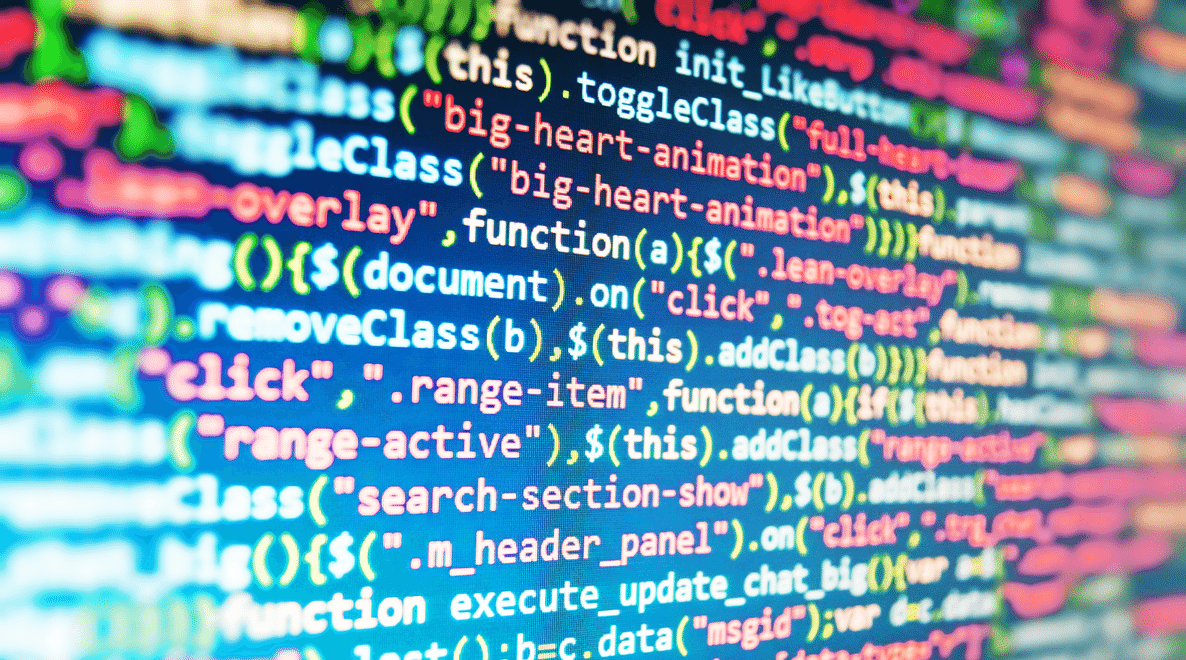 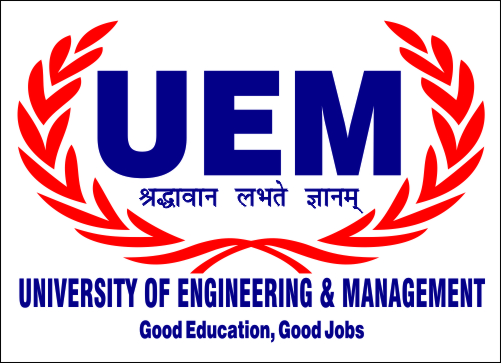 